                                              ПРОЕКТ           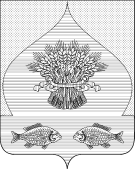 АДМИНИСТРАЦИЯ БОЙКОПОНУРСКОГО СЕЛЬСКОГО ПОСЕЛЕНИЯКАЛИНИНСКОГО РАЙОНАПОСТАНОВЛЕНИЕот                                                                                                            №                                                            хутор БойкопонураОб утверждении муниципальной программыБойкопонурского сельского  поселения  Калининского  района «Развитие жилищно-коммунального хозяйства Бойкопонурского сельского поселения на 2015-2017гг»           В  соответствии  со статьей 179 Бюджетного кодекса Российской Федерации, постановлением администрации Бойкопонурского сельского поселения Калининского района от 23.10. 2014 года  № 109 «Об утверждении  перечня муниципальных программ бюджета поселения Бойкопонурского сельского поселения Калининского района»  п о с т а н о в л я ю:	 1. Утвердить муниципальную программу  Бойкопонурского сельского поселения Калининского района «Развитие жилищно-коммунального хозяйства Бойкопонурского сельского поселения на 2015-2017гг» (прилагается)	 2. Общему отделу администрации Бойкопонурского сельского поселения Калининского района (Каспарайтис)  разместить настоящее постановление в сети Интернет на официальном сайте администрации Бойкопонурского сельского поселения Калининского района.           3.Начальнику финансового отдела администрации Бойкопонурского сельского поселения Калининского района (Милованова) предусмотреть в расходах местного бюджета на 2015 год выделение средств на финансирование целевой программы «Развитие жилищно-коммунального хозяйства  Бойкопонурского сельского поселения Калининского района»  на 2015-2017 годы.         4.Контроль за исполнением настоящего постановления оставляю за собой.                                                                                                                                                                                                                                                  .       5.Настоящее  постановление вступает в силу с момента его обнародования, но не ранее вступления в силу решения Совета Бойкопонурского сельского поселения Калининского района «О бюджете Бойкопонурского сельского поселения Калининского района на 2015 год ».Глава Бойкопонурского сельского поселения Калининского района                                                                    С.И. БеспальченкоМуниципальная программа «Развитие жилищно-коммунального хозяйства Бойкопонурского сельского поселения на 2015-2017гг»ПАСПОРТМУНИЦИПАЛЬНОЙ ПРОГРАММЫ БОЙКОПОНУРСКОГО СЕЛЬСКОГО ПОСЕЛЕНИЯ «РАЗВИТИЕ ЖИЛИЩНО-КОММУНАЛЬНОГО ХОЗЯЙСТВА НА 2015-2017ГГ»Характеристика текущего состояния и прогноз развития жилищно-коммунального хозяйства   Бойкопонурского  сельского поселения Калининского районаБойкопонурское сельское поселение  включает в себя 4  населенных пункта: х.Бойкопонура, ст. Андреевская, с. Долиновское, х. ВасильевкаНа балансе в Бойкопонурском сельском  поселении числятся:  1. Бюджетные учреждения:1.1. МБУ  Бойкопонурская централизованная клубная система;1.2. МБУ Андреевский сельский дом культуры; 1.3. МКУ Библиотечная система Бойкопонурского сельского поселения; 2. Артезианские скважины (в количестве 4 штук), водопроводные сети (3 шт.); 3.  Уличное освещение.4. Внутрипоселковые дороги общего пользования;5. Кладбища (3 шт.);6. Стадионы (2 шт.)Неудовлетворительное состояние объектов коммунального хозяйства обусловлено многими причинами, в частности:- высокой степенью физического и морального износа основных фондов;- техническое состояние коммунальной инфраструктуры характеризуется низкой производительностью, высокой аварийностью, низким коэффициентом полезного действия мощностей и большими потерями энергоносителей;- в основном ведутся аварийно- восстановительные работы, планово- предупредительный ремонт,  как правило,  отсутствует, хотя затраты на аварийные работы в 2-3 раза выше;- большими непроизводительными потерями энергии, воды и других ресурсов.	Структурные изменения в отрасли, связанные с реформой местного самоуправления, требуют дополнительных усилий и финансовых влияний для улучшение жилищно-коммунального хозяйства в Бойкопонурском сельском поселении.Программа направлена на повышение эффективности функционирования коммунального хозяйства, жизнеобеспечения поселения, создание условий, обеспечивающих доступность коммунальных услуг, обеспечение надежного и устойчивого обслуживания потребителей коммунальных услуг.В результате решения этих задач повысится качество обслуживания потребителей коммунальных услуг, стабилизируется и снизится их стоимость.2. Цели, задачи и сроки реализации ПрограммыЦелью Программы является:Комплексное решение проблем развития в области жилищно-коммунального хозяйства на территории Бойкопонурского сельского поселения.Для достижения поставленной цели предполагается решить следующие задачи:- обеспечение сохранности коммунальной инфраструктуры;- увеличение доли отремонтированных инженерных коммуникаций;- создание благоприятных условий проживания жителей сельского поселения;- обеспечение содержания в  чистоте и порядке улиц, дорог, стадионов и кладбищ Бойкопонурского сельского поселения ;- доведение уровня качества внутрипоселенческих  дорог сельского поселения до нормативных требований.В рамках реализации Программы предполагается осуществить финансирование конкретных объектов и объемов работ  за счет средств Бойкопонурского  сельского поселения. Реализация Программы спланирована в течение 2015-2017 годов.Цели, задачи и целевые показатели муниципальной программыБойкопонурского сельского поселения Калининского района «РАЗВИТИЕ ЖИЛИЩНО-КОММУНАЛЬНОГО ХОЗЯЙСТВА БОЙКОПОНУРСКОГО СЕЛЬСКОГО ПОСЕЛЕНИЯ КАЛИНИНСКОГО РАЙОНА» на 2015-2017 годыПеречень основных мероприятий муниципальной программы «Развитие жилищно-коммунального хозяйства Бойкопонурского сельского поселения на 2015-2017 гг»3.Обоснование ресурсного обеспечения муниципальной программыФинансирование мероприятий муниципальной программы предусматривается за счёт средств бюджета Бойкопонурского сельского поселения Калининского  района с привлечением средств  краевого бюджета.Объём финансовых ресурсов, предусмотренных на реализацию муниципальной программы, составляет  3178,6 тыс. рублей, из средств краевого бюджета – 0,00 тыс. рублей, в том числе по годам:2015  –  0  тыс. рублей;2016  –  0   тыс. рублей;2017  –  0 тыс. рублей;из средств  бюджета  поселения –  3178,6  тыс. рублей, в том числе по годам:2015  –  538,6 тыс. рублей;2016  –  1070,0   тыс. рублей;2017  –  1570,0 тыс. рублей;В  ходе реализации муниципальной программы отдельные мероприятия, объёмы и источники их финансирования могут корректироваться на основе анализа полученных результатов и с учётом реальных возможностей краевого  и  местного  бюджетов.Координатор Программы с учетом выделяемых на реализацию программы финансовых средств уточняет целевые показатели и затраты по программным мероприятиям, механизм реализации Программы, состав исполнителей. Для реализации Программы могут привлекаться также внебюджетные источники – средства общественных организаций, спонсорские средства и другие.                            4.Прогноз сводных показателей муниципальныхзаданий по этапам реализациимуниципальной программыПРОГНОЗсводных показателей муниципальных заданий в сфере реализациимуниципальной программы«Развитие жилищно-коммунального хозяйства   Бойкопонурского сельского поселенияКалининского района на 2015 – 2017 годы»на очередной финансовый год (плановый период)5.Методика оценки эффективности муниципальной программыМетодика оценки эффективности реализации муниципальной программы предусматривает возможность ее проведения в течение срока реализации муниципальной программы, но не реже, чем один раз в год.По результатам указанной оценки администрацией Бойкопонурского сельского поселения  Калининского района может быть принято решение о необходимости прекращения или об изменении, начиная с очередного финансового года,  ранее утвержденной муниципальной программы, в том числе необходимости изменения объема бюджетных ассигнований на финансовое обеспечение реализации муниципальной программы.	Исполнитель мероприятий целевой программы в процессе  ее  реализации:  - выполняет программные мероприятия;  - с учетом выделяемых на реализацию программы финансовых средств ежегодно рассматривает вопросы по уточнению показателей, применяемых для оценки социально-экономической эффективности программы;осуществляет подготовку предложений по изменению программы;разрабатывает в пределах своих полномочий проекты муниципальных правовых актов, необходимых для выполнения программы;обеспечивает осуществление закупки товаров, работ и услуг для муниципальных нужд в соответствии с законодательством;несет персональную ответственность за реализацию соответствующего мероприятия программы.	Оценка эффективности реализации муниципальной программы осуществляется в два этапа.	На первом этапе осуществляется оценка эффективности реализации каждого из мероприятий, включённых в муниципальную программу и включает:	- оценку степени реализации мероприятий программы и достижения ожидаемых непосредственных результатов их реализации;	- оценку степени соответствия запланированному уровню расходов;	- оценку эффективности использования средств муниципального бюджета;	- оценку степени достижения целей и решения задач мероприятий, входящих в муниципальную программу (далее – оценка степени реализации  программы).	На втором этапе осуществляется оценка эффективности реализации муниципальной программы в целом, включая оценку степени достижения целей и решения задач муниципальной программы.Оценка степени реализации мероприятий  программы и достижения ожидаемых непосредственных результатов их реализации	Степень реализации мероприятий оценивается для каждой программы, как доля мероприятий,  выполненных в полном объёме, по следующей формуле:СРм = Мв / М, где:СРм – степень реализации мероприятий;Мв – количество мероприятий, выполненных в полном объёме, из числа мероприятий, запланированных к реализации в отчётном году;М – общее количество мероприятий, запланированных к реализации в отчётном году.	Мероприятие может считаться выполненным в полном объёме при достижении следующих результатов:Мероприятие, результаты которого оцениваются на основании числовых (в абсолютных величинах) значений показателя непосредственного результата реализации мероприятия (далее – результат),  считается выполненным в полном объёме, если фактически достигнутое его значение составляет не менее 95% от запланированного и не хуже, чем значение показателя результата, достигнутое в году, предшествующем отчётному, с учётом корректировки объёмов финансирования по мероприятию.Выполнение данного условия подразумевает, что в случае, если степень достижения показателя результата составляет менее 100% , проводится сопоставление значений показателя результата, достигнутого в отчётном году, со значением данного показателя результата, достигнутого в году, предшествующему отчётному. В случае ухудшения значения показателя результата по сравнению с предыдущим периодом (то есть при  снижении значения показателя результата, желаемой тенденции развития которого является рост, и при росте значения показателя результата, желаемой тенденцией развития которого является снижение), проводится сопоставление темпов роста данного показателя результата с темпами роста объёмов расходов по рассматриваемому мероприятию. При этом мероприятие может считаться выполненным только в случае, если темпы ухудшения значений показателя результата ниже темпов сокращения расходов на реализацию мероприятия (например, допускается снижение на 1 % значение показателя результата, если расходы сократились на менее чем на 1 % в отчётном году по сравнению с годом, предшествующим отчётному.В том случае, когда для описания результатов реализации мероприятия используется несколько показателей, для оценки степени реализации мероприятия используется среднее арифметическое значение отношений фактических значений показателей к запланированным значениям, выраженное в процентах.Оценка степени соответствия запланированному уровню расходов	Степень соответствия запланированному уровню расходов оценивается для программы (мероприятия) как отношение фактически произведённых в отчётном году расходов на ее реализацию к плановым значениям по следующей формуле:ССуз = Зф / Зп, где:СС уз – степень соответствия запланированному уровню расходов;Зф – фактические расходы на реализацию программы  в отчётном году;Зп – объёмы бюджетных ассигнований, предусмотренные на реализацию соответствующей программы в краевом и местных бюджетах на отчётный год в соответствии с действующей на момент проведения оценки эффективности реализации редакцией муниципальной программы.	С учётом специфики программы в методике эффективности реализации муниципальной программы предусматривается в составе показателя «степень соответствия запланированному уровню расходов» только бюджетные расходы либо расходы из всех источников.Оценка эффективности использования средств местного бюджета	Эффективность использования бюджетных средств рассчитывается для программы как отношение степени реализации мероприятий к степени соответствия запланированному уровню расходов из средств местного бюджета по следующей формуле:Эис = СРм / ССуз, где:Эис – Эффективность использования средств местного бюджета;СРм – степень реализации мероприятий, полностью или частично финансируемых из средств муниципального бюджета;ССуз – степень соответствия запланированному уровню расходов из средств муниципального бюджета.Оценка степени достижения целей и решения задач программы	Для оценки степени достижения целей и решения задач (далее - степени реализации) программы определяется степень достижения плановых значений каждого целевого показателя, характеризующего цели и задачи программы.	Степень достижения планового значения целевого показателя рассчитывается по формулам:СДп/ппз = ЗПп/пФ / ЗПп/пп;	для целевых показателей, желаемой тенденцией развития которых является снижение значений:СДп/ппз = ЗПп/пп / ЗПп/пФ, где:СД п/ппз – степень достижения планового значения целевого показателя программы;ЗПп/пФ – значение целевого показателя программы фактически достигнутое на конец отчётного периода;ЗПп/пп – плановое значение целевого показателя программы.	Степень реализации  программы рассчитывается по формуле:                                                           NСРп/п =  СДп/ппз / N, где                                                           1СРп/п – степень реализации программы;СДп/ппз – степень достижения планового значения целевого показателя программы;N – число целевых показателей программы.	При использовании данной формулы в случаях, если СДп/ппз1, значение СДп/ппз принимается равным 1.	При оценке степени реализации программы координатором муниципальной программы могут определяться коэффициенты значимости отдельных целевых показателей. При использовании коэффициентов значимости приведённая выше формула преобразуется в следующую:                                                          NСРп/п =  СДп/ппз * ki, где:ki – удельный вес, отражающий значимость целевого показателя,  ki = 1.Оценка степени достижения целей и решения задач муниципальной программыДля оценки степени достижения целей и решения задач (далее степень реализации) муниципальной программы определяется степень достижения плановых значений каждого целевого показателя, характеризующего цели и задачи муниципальной программы.Степень достижения планового показателя целевого показателя, характеризующего цели и задачи муниципальной программы, рассчитывается по следующим формулам:для целевых показателей, желаемой тенденцией развития которых является увеличение значений:СДмппз = ЗПмпф / ЗПмпп;для целевых показателей, желаемой тенденцией развития которых является снижение значений:СДмппз = ЗПмпп / ЗПмпф, где:СДмппз – степень достижения планового значения целевого показателя, характеризующего цели и задачи муниципальной программы;ЗПмпф – значение целевого показателя, характеризующего цели и задачи муниципального программы, фактически достигнутое на конец отчётного периода;ЗПмпп – плановое значение целевого показателя, характеризующего цели и задачи муниципальной программы.	Степени реализации муниципальной программы рассчитывается по формуле:                                                          МСРмп = СДмппз / М, где:1СРмп – степень реализации муниципальной программы;СДмппз – степень достижения планового значения целевого показателя (индикатора), характеризующего цели и задачи муниципальной программы;М – число целевых показателей, характеризующих цели и задачи муниципальной программы.	При использовании данной формулы в случаях, если СДмппз1, значение СДмппз принимается равным 1. 	При оценке степени реализации муниципальной программы координатором муниципальной программы могут определяться коэффициенты значимости отдельных целевых показателей. При  использовании коэффициентов значимости приведённая выше формула преобразуется в следующую:                                                          МСРмп = СДмппз * ki, где:                                                           1ki – удельный вес, отражающий значимость показателя, ki=1.Оценка эффективности реализации муниципальной программы	Оценка эффективности реализации муниципальной программы оценивается в зависимости от значений оценки степени реализации муниципальной программы и оценки эффективности реализации входящих в неё программы по следующей формуле:jЭРмп = 0,5*СРмп + 0,5*ЭРп/п*kj / j, где:1ЭРмп – эффективность реализации муниципальной программы;СРмп – степень реализации муниципальной программы;ЭРп/п – эффективность реализации подпрограммы;kj – коэффициент значимости программы для достижения целей муниципальной программы, определяемой в методике оценки эффективности реализации муниципальной программы её координатором. По умолчанию kj определяется по формуле:kj = Фj / Ф, где:Фj – объём фактических расходов из муниципального бюджета (кассового исполнения) на реализацию j-той программы;Ф – объём фактических расходов из краевого бюджета (кассового исполнения) на реализацию муниципальной программы;j – количество программ.	Эффективность реализации муниципальной программы признаётся высокой в случае, если значение ЭРмп составляет не менее 0,9.	Эффективность реализации муниципальной программы признаётся средней в случае, если значение ЭРмп составляет не менее 0,8.	Эффективность реализации муниципальной программы признаётся удовлетворительной в случае, если значение ЭРмп составляет не менее 0,7.	В остальных случаях эффективность реализации муниципальной программы признаётся неудовлетворительной.Механизм реализации  муниципальной  программы и  контроль  за её  выполнениемТекущее управление и контроль за реализацией муниципальной программы осуществляет координатор муниципальной программы – Администрация  Бойкопонурского сельского поселения  Калининского района.Координатор муниципальной программы в процессе реализации муниципальной программы:осуществляет координацию деятельности исполнителей мероприятий программы и других получателей бюджетных средств в части обеспечения целевого и эффективного использования бюджетных средств, выделенных на реализацию программы;с учетом выделяемых на реализацию программы финансовых средств по мере необходимости в установленном порядке принимает меры по уточнению затрат по программным мероприятиям, механизму реализации программы составу исполнителей мероприятий программы;осуществляет подготовку предложений по изменению программы;разрабатывает в пределах своих полномочий проекты муниципальных правовых актов, необходимых для выполнения программы;организует представление требуемой отчетности по исполнению программы;согласовывает с исполнителями мероприятий программы конкретные сроки выполнения мероприятий, объемы и источники финансирования;    участвует (если предусмотрено в программе) в привлечении средств
федерального, краевого бюджетов, иных средств для выполнения мероприятий программы;	готовит ежегодно, до 1-го марта года, следующего за отчетным доклад главе сельского поселения  о ходе реализации целевой программы; осуществляет мониторинг и анализ отчетов исполнителей, ответственных за реализацию соответствующих мероприятий целевой программы; осуществляет оценку социально-экономической эффективности, а также оценку целевых индикаторов и показателей реализации целевой программы в целом; размещает информацию о ходе реализации и достигнутых результатах целевой программы на официальном сайте в сети «Интернет».- проводит оценку эффективности муниципальной программы не реже одного раза в год, которая должна включать в себя:1) степени достижения целей и решения задач муниципальной программы и входящих в нее мероприятий, ведомственных целевых программ и основных мероприятий (при наличии);2) степени соответствия запланированному уровню затрат и эффективности использования средств местного бюджета;3) степени реализации мероприятий программы, ведомственных целевых программ и основных мероприятий (достижения ожидаемых непосредственных результатов их реализации). Глава Бойкопонурскогосельского поселения                                                          Калининского района                                                          С.И. БеспальченкоПРИЛОЖЕНИЕУТВЕРЖДЕНАпостановлением администрации Бойкопонурского сельского поселения Калининского районаот ___________________ № ________Наименование муниципальной программы                   Развитие жилищно-коммунального хозяйстваРазвитие жилищно-коммунального хозяйстваРазвитие жилищно-коммунального хозяйстваРазвитие жилищно-коммунального хозяйстваКоординатор муниципальной программы                   Глава Бойкопонурского сельского поселения Глава Бойкопонурского сельского поселения Глава Бойкопонурского сельского поселения Глава Бойкопонурского сельского поселения Координаторы подпрограммНе предусмотрены Не предусмотрены Не предусмотрены Не предусмотрены Цели муниципальной программы                   Комплексное решение проблем развития мероприятий в области жилищно-коммунального хозяйства на территории сельского поселения Комплексное решение проблем развития мероприятий в области жилищно-коммунального хозяйства на территории сельского поселения Комплексное решение проблем развития мероприятий в области жилищно-коммунального хозяйства на территории сельского поселения Комплексное решение проблем развития мероприятий в области жилищно-коммунального хозяйства на территории сельского поселения Участники муниципальной программыАдминистрация Бойкопонурского сельского поселения Администрация Бойкопонурского сельского поселения Администрация Бойкопонурского сельского поселения Администрация Бойкопонурского сельского поселения Подпрограммы муниципальной программы Не предусмотрены  Не предусмотрены  Не предусмотрены  Не предусмотрены  Ведомственные целевые программыНе предусмотрены Не предусмотрены Не предусмотрены Не предусмотрены Цели муниципальной программы Комплексное решение проблем развития в области жилищно-коммунального хозяйства на территории Бойкопонурского сельского поселения Комплексное решение проблем развития в области жилищно-коммунального хозяйства на территории Бойкопонурского сельского поселения Комплексное решение проблем развития в области жилищно-коммунального хозяйства на территории Бойкопонурского сельского поселения Комплексное решение проблем развития в области жилищно-коммунального хозяйства на территории Бойкопонурского сельского поселения Задачи муниципальной программы                   - повышение качества предоставления коммунальных услуг потребителям;- повышение надежности работы систем жизнеобеспечения ( тепло-, водо-, электроснабжения и водоотведения);- приведению внутриквартальных дорог в состояние, соответствующее современным требованиям и стандартам;- разработка мероприятий по развитию и благоустройству территории сельского поселения;- содержание кладбищ сельского поселения в надлежащем состоянии;- организация взаимодействия между предприятиями, организациями и учреждениями при решении вопросов развития жилищно-коммунального хозяйства- повышение качества предоставления коммунальных услуг потребителям;- повышение надежности работы систем жизнеобеспечения ( тепло-, водо-, электроснабжения и водоотведения);- приведению внутриквартальных дорог в состояние, соответствующее современным требованиям и стандартам;- разработка мероприятий по развитию и благоустройству территории сельского поселения;- содержание кладбищ сельского поселения в надлежащем состоянии;- организация взаимодействия между предприятиями, организациями и учреждениями при решении вопросов развития жилищно-коммунального хозяйства- повышение качества предоставления коммунальных услуг потребителям;- повышение надежности работы систем жизнеобеспечения ( тепло-, водо-, электроснабжения и водоотведения);- приведению внутриквартальных дорог в состояние, соответствующее современным требованиям и стандартам;- разработка мероприятий по развитию и благоустройству территории сельского поселения;- содержание кладбищ сельского поселения в надлежащем состоянии;- организация взаимодействия между предприятиями, организациями и учреждениями при решении вопросов развития жилищно-коммунального хозяйства- повышение качества предоставления коммунальных услуг потребителям;- повышение надежности работы систем жизнеобеспечения ( тепло-, водо-, электроснабжения и водоотведения);- приведению внутриквартальных дорог в состояние, соответствующее современным требованиям и стандартам;- разработка мероприятий по развитию и благоустройству территории сельского поселения;- содержание кладбищ сельского поселения в надлежащем состоянии;- организация взаимодействия между предприятиями, организациями и учреждениями при решении вопросов развития жилищно-коммунального хозяйстваЭтапы исроки реализации муниципальной программы   2015-2017 гг.2015-2017 гг.2015-2017 гг.2015-2017 гг.Объемы бюджетных ассигнований муниципальной программы        Объём финансовых  ресурсов, предусмотренных на реализацию муниципальной программы  составляет     3178,6 тыс. рублей, в том числе по годам:Объём финансовых  ресурсов, предусмотренных на реализацию муниципальной программы  составляет     3178,6 тыс. рублей, в том числе по годам:Объём финансовых  ресурсов, предусмотренных на реализацию муниципальной программы  составляет     3178,6 тыс. рублей, в том числе по годам:Объём финансовых  ресурсов, предусмотренных на реализацию муниципальной программы  составляет     3178,6 тыс. рублей, в том числе по годам:Объемы бюджетных ассигнований муниципальной программы              Всего       2015         2016     2017  3178,6       538,6         1070,0     1570,0Планируемые результаты реализации муниципальной программы                   - обеспечение сохранности коммунальной инфраструктуры;- увеличение доли отремонтированных инженерных коммуникаций;- создание благоприятных условий для проживания жителей Бойкопонурского сельского поселения;- обеспечение содержания в чистоте и порядке улиц, дорог, стадионов и кладбищ сельского поселения ;- доведение уровня качества внутриквартальных дорог сельского поселения до нормативных требований;-увеличение количества освещенных улиц.- обеспечение сохранности коммунальной инфраструктуры;- увеличение доли отремонтированных инженерных коммуникаций;- создание благоприятных условий для проживания жителей Бойкопонурского сельского поселения;- обеспечение содержания в чистоте и порядке улиц, дорог, стадионов и кладбищ сельского поселения ;- доведение уровня качества внутриквартальных дорог сельского поселения до нормативных требований;-увеличение количества освещенных улиц.- обеспечение сохранности коммунальной инфраструктуры;- увеличение доли отремонтированных инженерных коммуникаций;- создание благоприятных условий для проживания жителей Бойкопонурского сельского поселения;- обеспечение содержания в чистоте и порядке улиц, дорог, стадионов и кладбищ сельского поселения ;- доведение уровня качества внутриквартальных дорог сельского поселения до нормативных требований;-увеличение количества освещенных улиц.- обеспечение сохранности коммунальной инфраструктуры;- увеличение доли отремонтированных инженерных коммуникаций;- создание благоприятных условий для проживания жителей Бойкопонурского сельского поселения;- обеспечение содержания в чистоте и порядке улиц, дорог, стадионов и кладбищ сельского поселения ;- доведение уровня качества внутриквартальных дорог сельского поселения до нормативных требований;-увеличение количества освещенных улиц.№ п/пНаименование целевого показателя№ п/пНаименование целевого показателя1221Муниципальная программа Бойкопонурского сельского поселения Калининского района  «Развитие жилищно-коммунального хозяйства  Бойкопонурского сельского поселения на 2015-2017гг.»Муниципальная программа Бойкопонурского сельского поселения Калининского района  «Развитие жилищно-коммунального хозяйства  Бойкопонурского сельского поселения на 2015-2017гг.»Цели:  - обеспечение сохранности коммунальной инфраструктуры;- увеличение доли отремонтированных инженерных коммуникаций;- создание благоприятных условий проживания жителей сельского поселения;- обеспечение содержания, чистоты и порядка улиц, дорог, стадионов  и кладбищ Бойкопонурского сельского поселения;- доведение уровня качества внутрипоселенческих  дорог сельского поселения до нормативных требований.Цели:  - обеспечение сохранности коммунальной инфраструктуры;- увеличение доли отремонтированных инженерных коммуникаций;- создание благоприятных условий проживания жителей сельского поселения;- обеспечение содержания, чистоты и порядка улиц, дорог, стадионов  и кладбищ Бойкопонурского сельского поселения;- доведение уровня качества внутрипоселенческих  дорог сельского поселения до нормативных требований.Задачи: - повышение качества предоставления коммунальных услуг потребителям;- повышение надежности работы систем жизнеобеспечения ( тепло-, водо-, электроснабжения и водоотведения)- приведению внутриквартальных дорог в состояние, соответствующее современным требованиям и стандартам;- разработка мероприятий по развитию благоустройства территории сельского поселения;- содержание кладбищ сельского поселения в надлежащем состоянии;- организация взаимодействия между предприятиями, организациями и учреждениями при решении вопросов развития жилищно-коммунального хозяйства Задачи: - повышение качества предоставления коммунальных услуг потребителям;- повышение надежности работы систем жизнеобеспечения ( тепло-, водо-, электроснабжения и водоотведения)- приведению внутриквартальных дорог в состояние, соответствующее современным требованиям и стандартам;- разработка мероприятий по развитию благоустройства территории сельского поселения;- содержание кладбищ сельского поселения в надлежащем состоянии;- организация взаимодействия между предприятиями, организациями и учреждениями при решении вопросов развития жилищно-коммунального хозяйства № ппМероприятия по реализации ПрограммыИсточники финансированияСрок исполнения.Всего, (тыс. руб.)Объем финансирования по годам, (тыс. руб.)Объем финансирования по годам, (тыс. руб.)Объем финансирования по годам, (тыс. руб.)Участник муниципальной программы № ппМероприятия по реализации ПрограммыИсточники финансированияСрок исполнения.Всего, (тыс. руб.)201420152016Участник муниципальной программы 123456789Раздел 1.1.1Разработка схем водоснабжения и водоотведенияСредства бюджета поселения 2015-2017гг 38,6 8,6 10,0 20,0Администрация Бойкопонурского сельского поселения 1.2Содержание и ремонт систем водоснабженияСредства бюджета поселения2015-2017гг 580,0 80,0200,0300,0Администрация Бойкопонурского сельского поселения1.3Оформление правоустанавливающих документов на водозаборы, зоны санитарной охраныСредства бюджетапоселения 2015-2017гг 90,0 10,0 30,0 50,0Администрация Бойкопонурского сельского поселенияИтого по разделу 1 708,6 98,6 240,0370,0Раздел 2.2.1Содержание и ремонт оборудования для освещения улиц Средства бюджетапоселения 2015-2017гг 300,0 50,0 100,0 150,0Администрация Бойкопонурского сельского поселения2.2Строительство новых линий освещенияСредства бюджетапоселения 2015-2017гг 300,0 50,0 100,0 150,0Администрация Бойкопонурского сельского поселенияИтого по разделу 2 600,0 100,0 200,0 300,0Раздел 3.3.1Благоустройство территории Бойкопонурского сельского поселения Средства бюджетапоселения 2015-2017гг 930,0 200,0 290,0 440,0Администрация Бойкопонурского сельского поселенияИтого по разделу 3 930,0 200,0 290,0 440,0Раздел 4.4.1.Отлов безнадзорных животныхСредства бюджетапоселения2015-2017гг 40,0 10,0 20,0 10,0Администрация Бойкопонурского сельского поселения4.2Укрепление материально-технической базы администрации Бойкопонурского сельского поселенияСредства бюджетапоселения2015-2017гг 660,0 100,0 280,0 280,0Администрация Бойкопонурского сельского поселения4.3Ликвидация несанкционированной свалкиСредства бюджетапоселения 2015-2017гг 60,0 20,0 20,0 20,0Администрация Бойкопонурского сельского поселения4.4Обустройство и содержание пунктов сбора биоотходовСредства бюджетапоселения 2015-2017гг 50,0 10,0 20,0 20,0Администрация Бойкопонурского сельского поселенияИтого по разделу 4 810,0 140,0 340,0330,0Раздел 5.5.1Содержание кладбищ, памятников и стадионовСредства бюджетапоселения 2015-2017гг 118,0 28,0 35,0 55,0Администрация Бойкопонурского сельского поселения5.2Оформление правоустанавливающих документовСредства бюджетапоселения 2015-2017гг 12,0 2,0 5,0 5,0Администрация Бойкопонурского сельского поселенияИтого по разделу 5 130,0 30,0 40,0 60,0Итого по Программе, в  т.ч.: 31178,6538,6 1070,0 1570,0средства бюджета 31178,6538,6 1070,0 1570,0другие источникиНаименование услуги (работы),показателя объема (качества) услуги (работы), подпрограммы (основного мероприятия),                         ведомственной целевой программы Показатели, характеризующие качество услуги(работы)Показатели, характеризующие качество услуги(работы)Показатели, характеризующие качество услуги(работы)Показатели, характеризующие качество услуги(работы)Показатели, характеризующие качество услуги(работы)Наименование услуги (работы),показателя объема (качества) услуги (работы), подпрограммы (основного мероприятия),                         ведомственной целевой программы единица измеренияОтчетный финансовый год 2015, т.р.Текущий финансовый год 2016 год т.р.очередной финансовый год 2017год т.р.Итого, т.р.1.Количество мероприятий всего: в т.ч.12Наименование услуги (работы) и ее содержаниеРазработка схем водоснабжения и водоотведения. 8,6 10,0 20,0 38,6 Содержание и ремонт систем водоснабжения. 80,0200,0300,0 580,0 Оформление правоустанавливающих документов на водозаборы, зоны санитарной охраны 10,0 30,0 50,0 90,0Содержание и ремонт оборудования для освещения улиц  50,0 100,0 150,0 300,0Строительство новых линий освещения 50,0 100,0 150,0 300,0Благоустройство территории Бойкопонурского сельского поселения  200,0 290,0 440,0930,0Отлов безнадзорных животных 10,0 20,0 10,0 40,0Укрепление материально-технической базы администрации Бойкопонурского сельского поселения 100,0 280,0 280,0 660,0Ликвидация несанкционированной свалки 20,0 20,0 20,0 60,0 Обустройство и содержание пунктов сбора биоотходов 10,0 20,0 20,0 50,0Содержание кладбищ, памятников и стадионов. 28,0 35,0 55,0 118,0Оформление правоустанавливающих документов 2,0 5,0 5,0 12,0